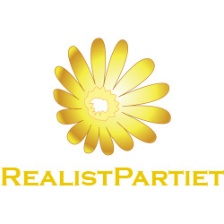                                                                                                                            Sid 1 av 3 MOTIONTill kommunfullmäktige Starta trygga hubbar i Södertälje – AMP enheter. Bakgrund Samhällsklimatet har blivit hårdare och nyheterna rapporterar om grova våldsbrott, skottlossningar och mord även på våra gator här i Södertälje.Otryggheten har drabbat hela samhällets stöttepelare som sjukvårds, blåljuspersonal och kommunens medborgare.
Många vågar sig inte ut kvällstid av rädsla för att bli utsatta för personrån, misshandel eller träffas av en förlupen kula i en gänguppgörelse. 
En del försöker förringa den upplevda otryggheten och hävda att ”Vanligt folk skall inte vara rädda då statistiken talar för att dem sällan drabbas” Då de kriminella som oftast mest bombar och skjuter ihjäl varandra, så håller folk sig undan bara så skall det nog gå bra…
– Det är ett ihåligt försvar då man inte får underskatta hur det ökade grova våldet med skottlossningar, sprängningar och bilbränder skapar ett mentalt klimat då många upplever det som att dem befinner sig i en krigszon. Man måste nämligen jämföra med krigszoner för att komma upp i samma antal sprängningar och skjutningar som vi har i Sverige, inga länder i EU ligger ens nära våra nivåer.
Så det är inte konstigt att många Södertäljebor UPPLEVER en befogad ökad rädsla och oro. Det är vår skyldighet att se till att vanligt folk inte låser in sig efter skymningen, det är inte rimligt att ett fåtal skall få förstöra för så många. Åtgärd
Att stävja den ökande otryggheten som är både verklig och känslomässig kräver många åtgärder tillsammans, ett led i ett större åtgärdspaket som bevisligen fungerar är närvaro av vuxna och myndighetspersoner. Uppsala är första kommunen i Sverige att starta upp projektet AMP som visat sig framgångsrik med positiv effekt i andra städer i världen.  
 -AMP står för Affärs- och medborgarplats. Den grundläggande tanken är att alla aktörer, både offentliga och privata, som finns i ett område går samman och tar ett gemensamt ansvar för området i fråga. Den ideella föreningen Centrum för AMP tillhandahåller modellen. AMP-modellen grundar sig i internationell och nationell forskning och fokuserar på flera aspekter runt en plats. 
En AMP-hubb med minikontor öppnar på platsen och bemannas med värdar och värdinnor.                                                                                        Sid 2 av 3Aktiviteter planeras regelbundet på platsen, aktiviteterna ska bidra till att skapa en inbjudande känsla, så att alla oavsett ålder eller intressen känner att de - om de vill - gärna får använda platsen. Därutöver kan det tillföras nya möbler, belysning eller växtlighet – allt beroende på vad platsen behöver.Hubben som består av ett litet kontor – Kan vara en inredd utsmyckad bod som bemannas av ett antal värdar och värdinnor ifrån kommunen, företagen och föreningarna i det specifika området. Hubben ansvarar för att hålla sitt område attraktivt och tryggt i samarbete med polisen och kommunens myndigheter. FaktaBranschorganisationerna Svensk Försäkring och Svensk Handel tillsammans med fastighetsbolagen AMF Fastigheter, Atrium Ljungberg, Humlegården Fastigheter och Vasakronan har bildat Centrum för AMP. Centrum för AMP är en ideell förening för att främja etablering, utveckling och spridning av AMP-modellen i Sverige. 
Avsikten är att verksamheten ska drivas med utgångspunkt från evidensbaserade erfarenheter och forskning kring situationell brottsprevention.Bedömning
En hubb som är lokalt förankrad i en egen stadsdel så kommer de lokala aktörerna att känna ansvar för sitt område, de lokala företagen och föreningarna känner sitt eget område bäst, de vet vilka de negativa aktörerna är, det är en fördel och stöd till polis och myndigheter, hubbens närvaro skulle uppskattas av boende och aktiva i området, de små och medelstora lokala företagen skulle välkomna detta initiativ med öppna armar är vår bedömning.      
                                                                                                                                    
EkonomiVi skulle kunna börja med en hubb som testpilot i lämpligt område under 2021 för att se hur detta tas emot av de boende, samt hur det påverkar ett område, och se vilka kostnader en hubb medför utöver det volontärsarbete som vi räknar med.
Om projektet blir framgångsrikt som vi absolut tror, så kan man räkna in flertalet hubbar i flera stadsdelar/bostadsområden i kommande budget 2022.
Realistpartiet kommer att räkna in denna satsning i sina kommande budgetförslag då vi är säkra på att det är en bra och fungerande åtgärd, vi hoppas på stöd ifrån majoriteten av partierna i Södertäljes kommunfullmäktige.                                                                                                                       Sid 3 av 3Kommunfullmäktige 
Fullmäktige ska bevilja motionen och ge berörda enheter i uppdrag att planera ett pilotprojekt där vi startar vår egen 1a hubb i Södertälje så snart som möjligt. Södertälje den 2020-10-25Sign: ______________________NamnförtydligandeJoakim Granberg (RP)
Motionen framtagen i samarbete med Harri Salminen (RP).
Socialnämnden.